                            РОССИЙСКАЯ  ФЕДЕРАЦИЯСОВЕТ ДЕПУТАТОВ СЕЛЬСКОГО ПОСЕЛЕНИЯ         СРЕДНЕМАТРЕНСКИЙ СЕЛЬСОВЕТДобринского муниципального района  Липецкой области28-я  сессия  V1 созыва Р Е Ш Е Н И Е07.12.2022 г.                          с.Средняя Матренка                           № 103-рсО  внесении изменений в Программу комплексного развития  транспортной инфраструктуры на территории сельского поселения Среднематренский сельсовет на 2017-2027 годыРассмотрев представленный администрацией сельского поселения Среднематренский сельсовет проект решения «О  внесении изменений в Программе комплексного развития  транспортной инфраструктуры на территории сельского поселения Среднематренский сельсовет на 2017-2027 годы», руководствуясь Федеральным законом от 06.10.2003 №131-ФЗ «Об общих принципах организации местного самоуправления в Российской Федерации», Уставом сельского поселения Среднематренский сельсовет, Совет депутатов сельского поселения Среднематренский сельсовет РЕШИЛ:        1. Принять изменения в Программу комплексного развития  транспортной инфраструктуры на территории сельского поселения Среднематренский сельсовет на 2017-2027 годы, принятую решением Совета депутатов сельского поселения Среднематренский сельсовет №107-рс от 29.11.2017.      2.Направить указанный нормативно-правовой акт главе сельского поселения для подписания и официального обнародования.     3.Настоящее решение вступает в силу со дня его официального обнародования и распространяется на правоотношения, возникшие с 1 января 2022 года. Председатель  Совета депутатов сельского поселения Среднематренский сельсовет                                                        Е.В.ВласоваПриняты 	 решением Совета депутатов сельского поселения Среднематренский сельсовет№ 103 - рс от 07.12.2022 г.ИЗМЕНЕНИЯв Программу комплексного развития  транспортной инфраструктуры на территории сельского поселения Среднематренский сельсовет на 2017-2027 годыВнести в Программу комплексного развития  транспортной инфраструктуры на территории сельского поселения Среднематренский сельсовет на 2017-2027 годы, принятую решением Совета депутатов сельского поселения Среднематренский сельсовет №107-рс от 29.11.2017 следующие изменения:1.Программу комплексного развития системы транспортной инфраструктуры на территории сельского поселения Среднематренский сельсовет на 2017-2027 годы дополнить приложением №1, прилагается.Глава сельского поселения Среднематренский сельсовет                                                     Н.А.ГущинаПриложение №1 к Программе комплексного развития транспортной инфраструктуры на территории сельского поселения Среднематренский сельсовет на 2017-2027 годыГрафик выполнения мероприятий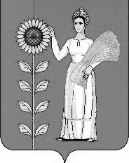 2022 год2022 год2022 год2022 год2022 год№Наименование мероприятиясрокисрокиОтветственный исполнитель№Наименование мероприятияначалаокончанияОтветственный исполнитель1Размещение дорожных знаков и указателей на улицах населённых пунктов01.01.202231.12.2022Глава администрации сельского поселения Среднематренский сельсовет2Содержание автомобильных дорог общего пользования местного значения муниципального образования:- очистка дорог от снега;- грейдирование;- окашивание;- ямочный ремонт ул.Заречная.01.01.202231.12.2022Глава администрации сельского поселения Среднематренский сельсовет2023 год2023 год2023 год2023 год2023 год1Реконструкция, ремонт, устройство твёрдого покрытия дорог и тротуаров:-ремонт участка автомобильной дороги по ул.Заречная с.Средняя Матренка.                                        - устройство твердого покрытия по ул.Дружбы д.Александровка.01.06.202330.09.2023Глава администрации сельского поселения Среднематренский сельсовет2Содержание автомобильных дорог общего пользования местного значения муниципального образования:- очистка дорог от снега;- грейдирование;- окашивание;- ямочный ремонт.01.01.202331.12.2023Глава администрации сельского поселения Среднематренский сельсовет2024 год2024 год2024 год2024 год2024 год1Размещение дорожных знаков и указателей на улицах населённых пунктов01.01.202431.12.2024Глава администрации сельского поселения Среднематренский сельсовет2Реконструкция, ремонт, устройство твёрдого покрытия дорог и тротуаров:-ремонт участка автомобильной дороги по ул.Труда д.Елизаветинка;- устройство твердого покрытия по ул.Октябрьская д.Асташевка.01.06.202430.09.2024Глава администрации сельского поселения Среднематренский сельсовет3Содержание автомобильных дорог общего пользования местного значения муниципального образования:- очистка дорог от снега;- грейдирование;- окашивание;- ямочный ремонт.01.01.202431.12.2024Глава администрации сельского поселения Среднематренский сельсовет2025-2027 годы2025-2027 годы2025-2027 годы2025-2027 годы2025-2027 годы1Размещение дорожных знаков и указателей на улицах населённых пунктов.01.01.202531.12.2027Глава администрации сельского поселения Среднематренский сельсовет2Реконструкция, ремонт, устройство твёрдого покрытия автомобильных дорог и тротуаров сельского поселения.01.01.202531.12.2027Глава администрации сельского поселения Среднематренский сельсовет3Содержание автомобильных дорог общего пользования местного значения муниципального образования:- очистка дорог от снега;- грейдирование;- окашивание;- ямочный ремонт.01.01.202531.12.2027Глава администрации сельского поселения Среднематренский сельсовет